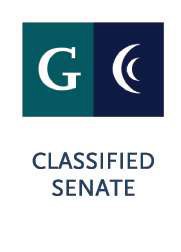 EXECUTIVE BOARD MEETINGCuyamaca CollegeWed. July 31, 2019 2:30p – 4:00pLocation: F-710Attendees: Cuyamaca Executive BoardGuests: Ariane Ahmadian- Past PresidentAGENDAMeeting Called to Order:	Meeting Adjourned:# Agenda Item	CALL TO ORDERRoll CallAgenda additions/deletions/revisions to the agenda.Approval of minutes from June meeting.ACTION ITEMSElection ratificationCOMMUNICATIONS/DISCUSSION ITEMS:Senate OrientationIntroductionClassified Senate Presentation: Ariane AhmadianConstitution and Bylaw OverviewGoal Setting and Logistics: Retreat PlanningQ&AReference Materials: Cuyamaca College Classified Senate Constitution and BylawsAdditional Instructions: Next Meeting- TBD